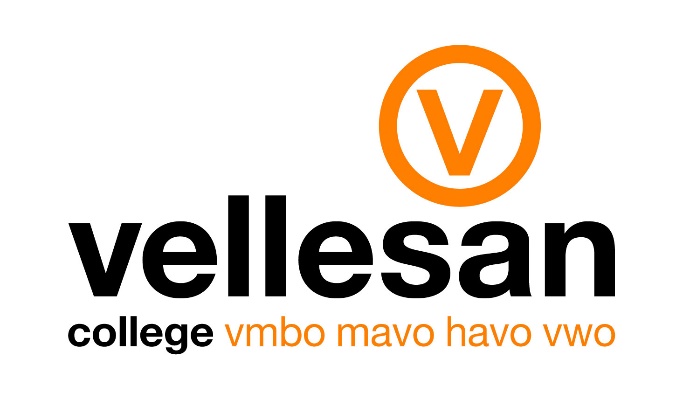 Aan de ouders/verzorgers van leerlingen uit klas 1 vmbo-b/kIJmuiden, 28 augustus 2023Betreft: programma introductieweek brugklassen Geachte ouder(s) en/of verzorger(s), beste leerlingen,De vakantie is bijna op zijn einde en daarmee komt de start op het Vellesan College dichterbij. Een hele ervaring voor uw zoon/dochter en u; voor het eerst naar de middelbare school. Ook wij zijn bijzonder nieuwsgierig naar onze nieuwe brugklasleerlingen. Goed kennismaken met elkaar en in een ontspannen sfeer de school verkennen zijn de doelen van de eerste week. Hiervoor hebben wij een programma gemaakt. Hieronder vindt u een kort overzicht van het programma en de begin- en eindtijden van elke dag. Maandag 4 september		12.00 – 13.30 uur: platanengebouw (Hernieuwde) kennismaking met klas en mentor, rooster ophalen en boeken ophalen. Meenemen: goede, stevige tas om boeken mee te nemen. Dinsdag 5 september		09.30 – 13.30 uur: activiteiten op het strand.Leerlingen zullen maandag op school bespreken of ze zelfstandig naar het strand gaan of dat ze samen vanaf school fietsen. Leerlingen kunnen zich melden bij strandpaviljoen Beach Inn. Het navigatieadres is: ijmuiderslag, 1974 VV in IJmuiden. Meenemen:Bij nat weer, neem regenkleding en/of een droog setje kleding mee. Zonnebrand, zonnebril en/of pet bij warm weer. Draag vrijetijdskleding passend bij het seizoen.Laat waardevolle spullen thuis. Leerlingen hoeven geen lunch mee.Woensdag 6 september 		13.30 – 14.30 uur: heel Vellesan bakt.Ieder groepje bakt iets lekkers en een vakkundige jury zal de lekkerste, origineelste en mooiste baksels beoordelen.Meenemen: taart/cupcakes.Donderdag 7 september	 	10.20 – 14.15: theatervoorstelling Isocial. De leerlingen krijgen de theatervoorstelling Isocial te zien. We starten de iPads op en we maken een poster over mediawijsheidregels en -afspraken.Meenemen: lunch en tas voor de iPad. Vrijdag 8 september		08.15 - 12.45 uur: eerste lessen volgens het rooster. Van het 1e t/m 4e uur worden lessen gevolgd, daarna is er een nabespreking met de mentor (5e uur). Deze dag gaan de leerlingen ook naar de schoolfotograaf voor de klassenfoto en individuele foto.Meenemen: boeken, schriften en etui. De mentor zal met de leerlingen bespreken wat ze precies mee moeten nemen. Wij hopen u bij deze voldoende geïnformeerd te hebben, mocht u nog vragen hebben dan kunt u de school bereiken op telefoonnummer 0255 – 519001. Wij kijken uit naar een leuke week!Met vriendelijke groet, mede namens de mentoren van de klas 1 J.C. van WerkhovenAfdelingsleider vmbo onderbouwVellesan College